2016 TOM TELLEZ INVITATIONALTom Tellez Track atCarl Lewis International ComplexThe University of HoustonFriday May 6, 2016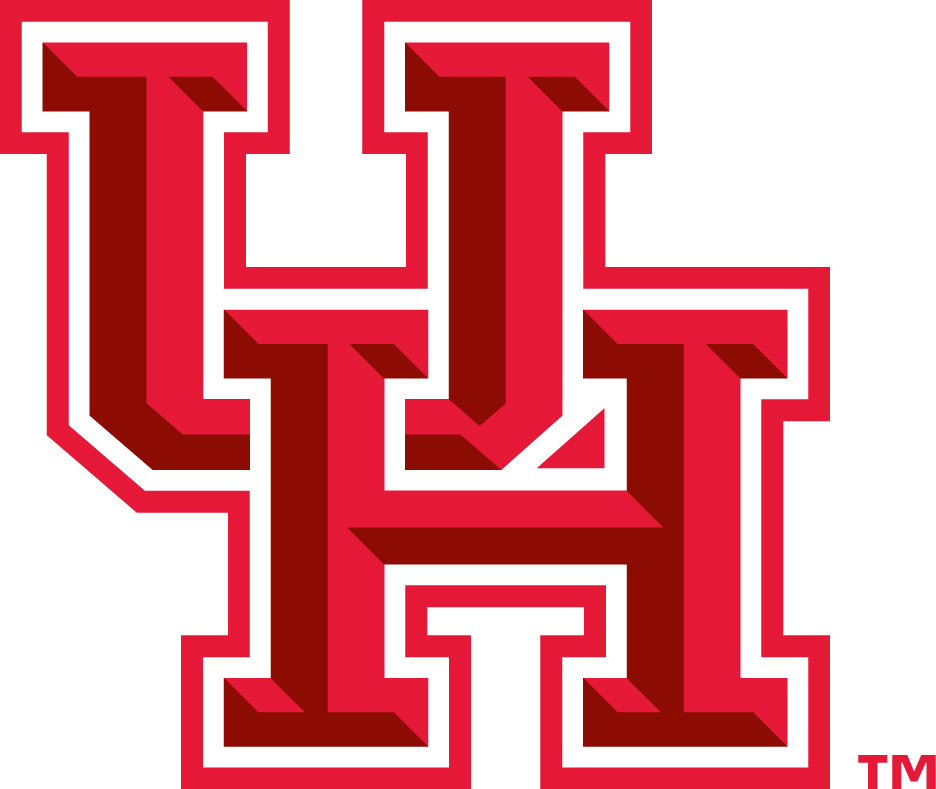 FIELD EVENTS 	RUNNING EVENTS1:00 p.m.Women’s Hammer ThrowMen’s Javelin (Infield)4:45 p.m.4:55 p.m.Women’s 4 x 100 Meter RelayMen’s 4 x 100 Meter Relay2:30 p.m.Men’s Hammer Throw5:00 p.m.Women’s 1,500 MetersWomen’s Javelin (Infield)5:05 p.m.Men’s 1,500 MetersWomen’s Long JumpMen’s Long Jump5:15 p.m.5:25 p.m.Women’s 100 Meter HurdlesMen’s 110 Meter Hurdles4:00 p.m.Women’s High JumpMen’s Pole Vault5:35 p.m.Women’s 400 Meters.Women’s Shot Put5:40 p.m.Men’s 400 Meters   Men’s Shot Put	           5:50 p.m.	              Women’s 100 Meters	   Men’s Shot Put	           5:50 p.m.	              Women’s 100 Meters	   Men’s Shot Put	           5:50 p.m.	              Women’s 100 Meters	   Men’s Shot Put	           5:50 p.m.	              Women’s 100 Meters	   Men’s Shot Put	           5:50 p.m.	              Women’s 100 Meters	5:00 p.m.Women’s Discus5:55 p.m.Men’s 100 Meters5:30 p.m.Men’s High Jump6:05 p.m.Women’s 800 MetersWomen’s Triple JumpMen’s Triple Jump6:10 p.m.6:20 p.m.Men’s 800 Meters Women’s 3,000 Meter Steeplechase7:00 p.m.Women’s Pole Vault6:35 p.m.6:50 p.m.Men’s 3,000 Meter SteeplechaseWomen’s 400 Meter Hurdles7:00 p.m.Men’s Discus7:00 p.m.Men’s 400 Meter Hurdles7:10 p.m.7:20 p.m.Women’s 200 MetersMen’s 200 Meters7:30 p.m.7:50 p.m.Women’s 5,000 Meter Men’s 5,000 Meter9:05 p.m.Women’s 4 x 400 Meter Relay9:15 p.m.Men’s 4 x 400 Meter Relay